Publicado en España el 20/11/2023 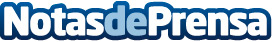 LIOC EDITORIAL lanza una innovadora "Mentoría 360" para empresarios y emprendedores LIOC EDITORIAL, un nombre destacado en el mundo editorial, ha anunciado hoy el lanzamiento de su revolucionario programa "Mentoría 360", un programa exclusivo de tres meses para impulsar negocios a través de la creación de libros. Esta iniciativa única está diseñada para guiar a emprendedores y empresarios en el proceso de crear y lanzar su propio libro en un plazo de tres meses, ofreciendo un acompañamiento completo y personalizadoDatos de contacto:Alex MedianoLioc Editorial+34673034885Nota de prensa publicada en: https://www.notasdeprensa.es/lioc-editorial-lanza-una-innovadora-mentoria Categorias: Internacional Nacional Marketing Emprendedores Cursos Webinars Consultoría Digital Actualidad Empresarial http://www.notasdeprensa.es